Reception Homework W/B 2/9/19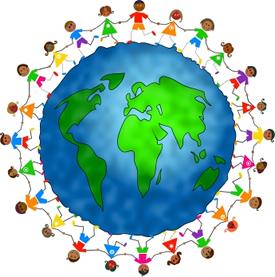 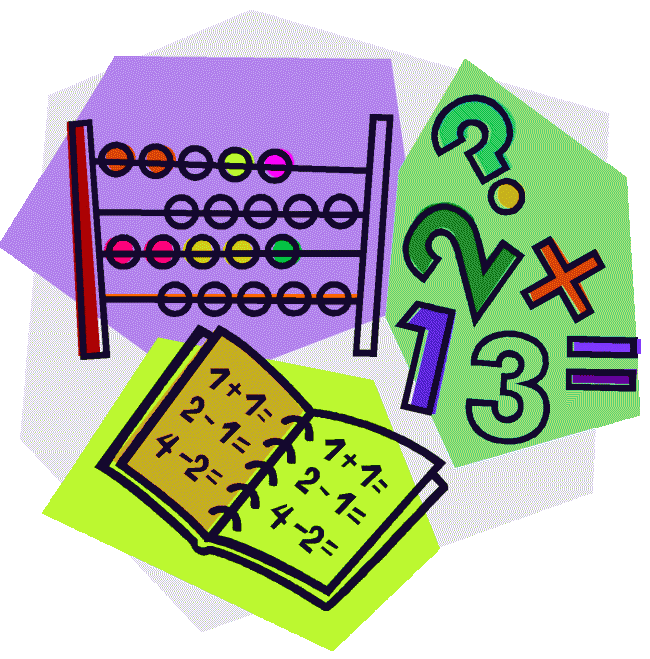 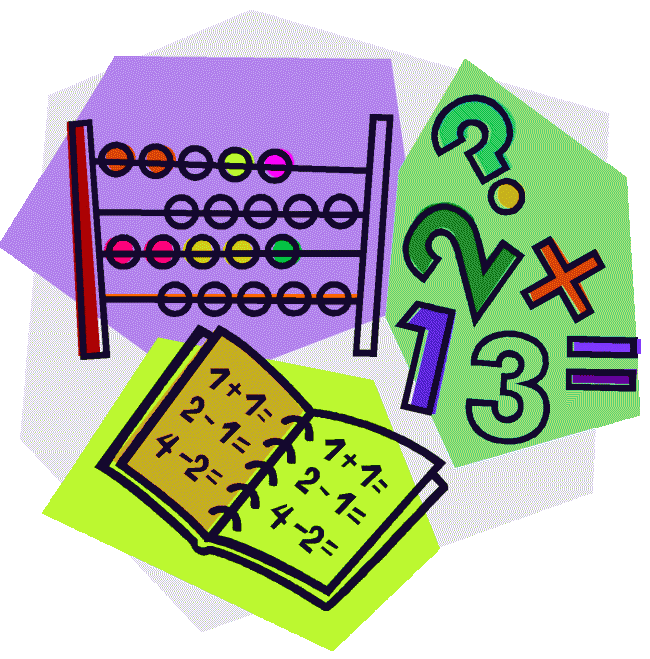 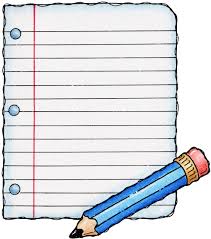 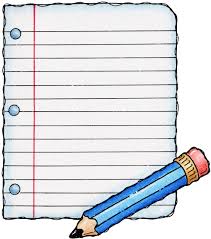 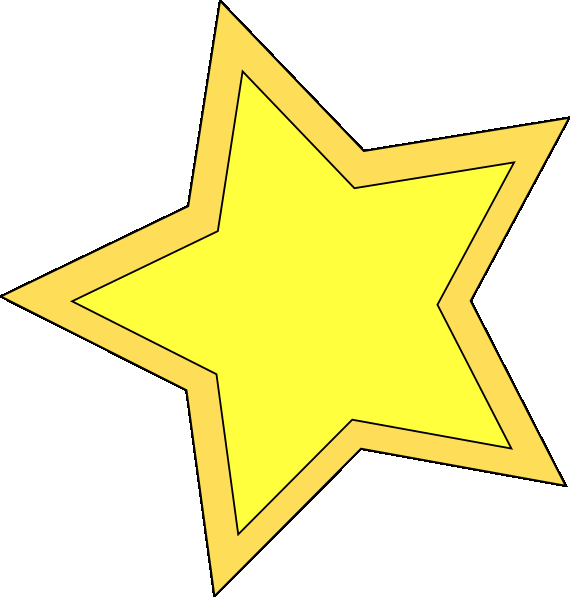 